Publicado en Barcelona el 14/11/2019 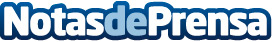 El RCD Espanyol y ŠKODA conducirán juntos por segunda temporada consecutivaEl fabricante es desde el año 2018 coche oficial del RCD Espanyol de Barcelona y cede un total de 47 modelos de la compañía checaDatos de contacto:Claudia Martínez628 423 410Nota de prensa publicada en: https://www.notasdeprensa.es/el-rcd-espanyol-y-koda-conduciran-juntos-por Categorias: Nacional Fútbol Automovilismo Marketing Cataluña Industria Automotriz http://www.notasdeprensa.es